Patient Portal Inbound and Outbound Traffic1. Click on the MMH icon in MedTech to go to MMH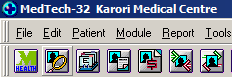 2. Click on usage stats in MMH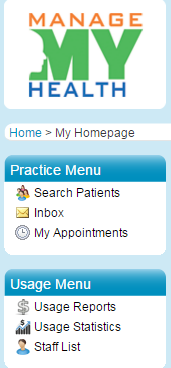 3. Click on usage statistics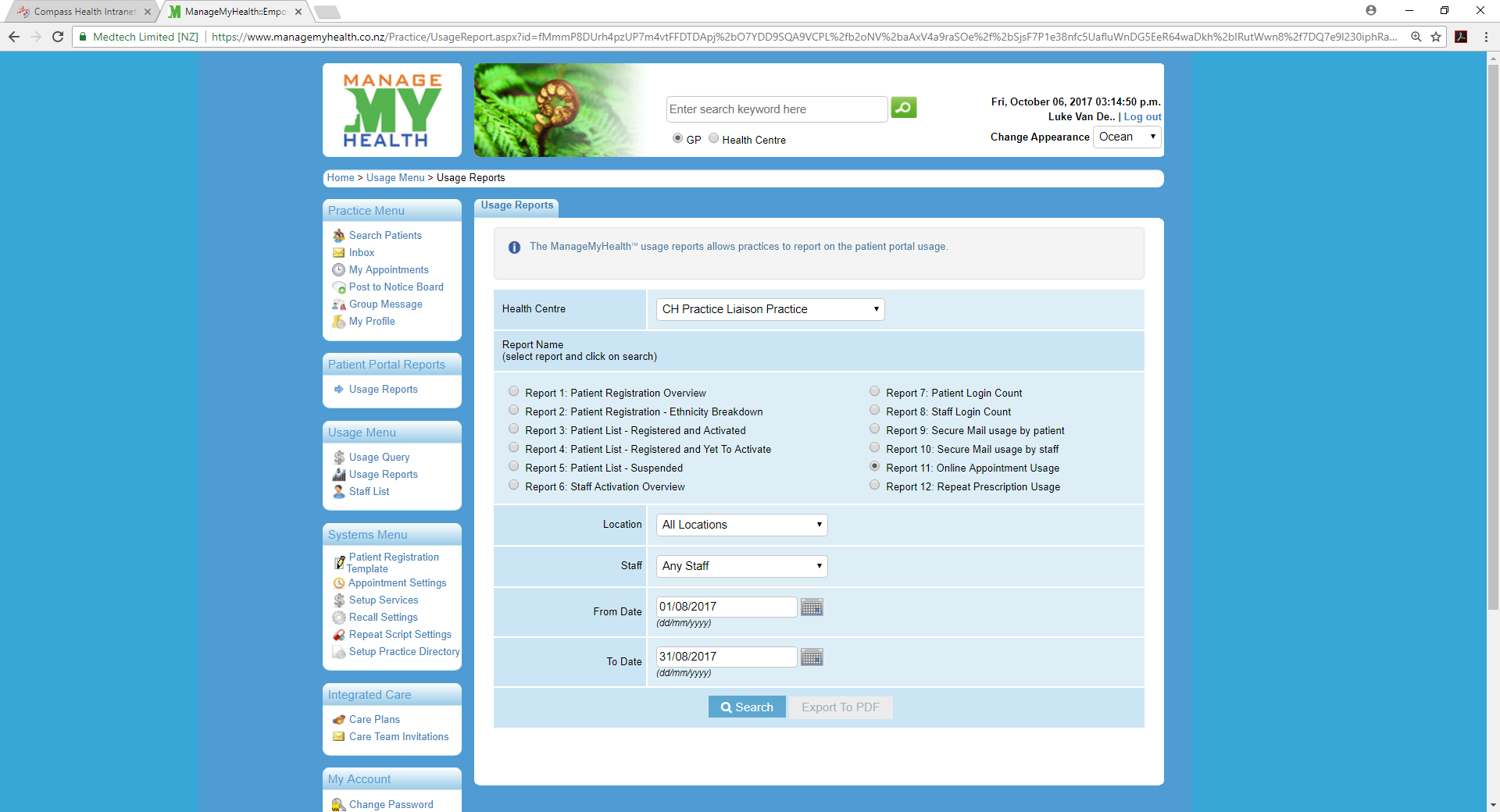 4. Once the window above is opened:Click on Report 9 and Report 10Enter the dates for the period required